Отзыв научного руководителяна выпускную квалификационную работу студента магистратуры Омарова Омара Светозаровича, выполненную на тему «Особенности и перспективы применения в Российской Федерации доктрины «снятия корпоративной вуали»»В выпускной квалификационной работе О.С. Омарова исследуются общественные отношения, возникающие в связи и по поводу привлечения участников, контролирующих коммерческую корпорацию, к ответственности по ее долгам. Данная тема не теряет свое актуальности многие годы, поскольку концепция «снятия корпоративной вуали» пока не получила прямой поддержки законодателя, а судебная практика и отечественная доктрина говорят, что такая проблематика требует дальнейшего изучения и развития. По данной теме имеется немало научных работ, в том числе и диссертационные исследования, однако многие ее аспекты остаются неразработанными и вызывают значительные сложности в правоприменительной практике. Поиску наиболее рационального соотношения между принципом ограниченной ответственности участников корпорации и справедливой защиты кредиторов посвящена настоящая работа.Автор анализирует законодательство, практику его применения, а также комплекс теоретических положений, связанных с обозначенной темой. Он ответственно подошел к решению поставленных в работе целей и задач и добился высоких положительных результатов. С опорой на авторитетные литературные источники, нормативный материал, правоприменительную практику произведено всестороннее исследование по заявленной теме. В ходе исследования сформулирован ряд выводов и предложений, вызывающих несомненный интерес, в частности, выводы о целесообразности применения доктрины «снятия корпоративной вуали» судами при квалификации действий лица как злоупотребления правом по нормам ГК РФ и об отсутствии необходимости включения соответствующих норм в ГК РФ и иные федеральные законы.Таким образом, выпускная квалификационная работа О.С. Омарова полностью соответствует предъявляемым требованиям и заслуживает высокой положительной оценки. Научный руководитель, к.ю.н., доцент Д. А. Жмулина                                                                                                                                                        27.05.2022 г. 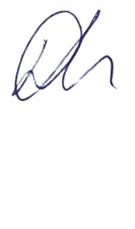 